Fire Chief’s Report:We had 15 Calls for the month of SeptemberVillage had 7 calls 9-1       E. Main St/ Franklin        Personal Injury Accident9-2       228 E. Market St.           Burning Complaint9-14     190 Hogan St.                Fire Alarm9-14     Burr Oak/ Main             Personal injury accident                                             9-21    408 W. Main                 Burning Complaint9-26    Dean/ Main                 Persona injury accident9-26    Main/ Jane                 Car into telephone pole with lines downLockport had 4 calls9-4       Covered Bridge/Major      Personal injury accident9-17     20887 Centreville-Constantine        Tree fire      Road commission was supposed to have a tree company out to cut down tree9-18        20887 Centreville- Constantine         Tree Fire    road commission finally had a tree company cut down tree9-23      M-86/Stroble         Personal injury accidentNottawa had 3 calls9-18      60624 Railroad St.       Vehicle fire9-23      60411 West St.          Gas line hit by Mercury Broadband9-25      60392  M-66           Smell of LP gasWe had 1 automatic aid to the City of Three Rivers   9-29     1228 Hov Aire Dr.       Structure fire canceled in routeThree Rivers Library Report:Report on Three Rivers Public Library Board Meeting held on October 24, 2023● The library’s hours of operation are 10 a.m. to 5:30 p.m. on Monday, Wednesday,Thursday, and Friday; 10:00 a.m. to 7:30 p.m. on Tuesday; and 10 a.m. to 4 p.m. onSaturday. (They close at 3 p..m. on the 2nd Wednesday of the month for staff training);(The library will close at 2:00 p.m. on Nov. 22 and all day on Nov. 23 for Thanksgiving);● There are currently 1,344 Lockport Township residents registered with the TRPL;● Erin Zabonick Is looking into purchasing some equipment to enable patrons to copy andtransfer photographs. More info to come later;● Here are some of the activities currently being offered at the library (be sure to checkwith the library to see if you need to register for the event):❖ Story time for preschoolers and book clubs for all ages;❖ Healthy Eating Class for all ages/families on Nov. 14 from 5:30 - 6:30 p.m.;❖ Fall Craft Time on Nov. 15 for middle & high schoolers from 4-5 p.m.;❖ Books & Brews for adults will be on Nov. 16 at the Riviera from 5-7 p.m.(andwill be focusing on Vera Wong’s”Unsolicited Advice for Murderers”;❖ Walk & Talk (adults) on Nov. 17 from 2-3 p.m.;❖ Literary Ladies Book Club will be focusing on “Once We Were Brothers”on Nov. 22 from 1 to 2 p.m. at the library;❖ Coffee & Conversation on Nov. 22 from 11:30 a.m. to 12:30 p.m.❖ Book, Bake. and Craft Sale on Nov. 25 from 10 a.m. to 2 p.m.;❖ “Christmas Around Town Craft on Nov 25.from 12 - 4 p.m.;❖ “Just Dance” for Middle & High School students on Nov. 30 from 4 - 5 p,m.;;❖ For further information, check their website at threeriverslibrary.org or call269/273-8666;❖ You can call the library to get on their newsletter list or pick up a MonthlyCalendar of Events at the library desk;● Next board meeting will be held at the library on Tuesday, Nov. 28, 2023, at 6:00 p.m.Submitted by Charlene ZavalaWebsite Report:If you have any questions, contact Mark or Melissa. Centreville Fire Board Report:Meeting was on October 19th, 2023. The Village of Centreville Treasurer had applied for a grant for a reimbursement for fire equipment. The Fire Department was awarded the grant in the amount of $30,000. $10,000 for each entity. 	New fire truck will arrive on November 2nd, 2023. Water Board Meeting Minutes:LOCKPORT TOWNSHIP WATER BOARD MEETING MINUTESNovember 7, 2023Purpose of the meeting:  Regular meeting of the Lockport Township Water Board.Members Present:	Joe Nowicki, Chairman	Mark Major, Board Member	Lee Ross, Board Member	Glenn Wegner, Board MemberBecky Myers, Board MemberCarey Williams, Operator 	Annie Signorello, Billing ClerkMembers Absent:  	NoneCall to Order:The November 7, 2023 meeting was called to order by Joe Nowicki at 5: 01p.m.  Roll call:   Joe, Mark, Glenn, Becky, Lee, Annie. Agenda Approval:Becky motioned to approve Agenda as presented.  Lee seconded the motion.  MOTION CARRIED 5-0Meeting Minutes Approval:Mark motioned to approve Minutes of October 3, 2023, as amended to read, “All hydrants will be located in Silversmith system by end of year.”   Lee Seconded motion.  MOTION CARRIED:  5-0 Visitors Comments:NoneSystem Operators Report:  Wellhouse 2 pumpage 1,989,127 gallons; Wellhouse 3 pumpage 2,806,000 gallons; Total 4,795,127 gallons for month of October, 2023.	Wellhouse 2: New motor installed in pump.Generator maintenance performed in Wellhouse 2 & 3 and Tower.  Generator in Wellhouse 3 displayed an error code due to power outage.  Wolverine checked generator and found no problems.Adam will be repairing hydrants.Discussion on S. Hayes Company on water violation.  Lee motioned to bill at corrected amount, 15 units of water used $32.55; Annual Fee $150.00; Administrative Fee $100.00; 2 inch meter fee $66.50, Unauthorized usage fee $500.00; Total $849.05.   Mark seconded Motion.  ROLL CALL:  Lee-yes, Glenn-yes, Becky-yes, Joe-yes, Mark-yes.  MOTION CARRIED 5-0Moorepark Church – MXU relocation discussion.Waterline Extension:Mark discussed possible water extension along US 131, approximately 1 mile North of M-216 and/or further.  Quotes being requested for feasibility and financial studies.Inventory:22 Meters; 40 MXU’s in InventoryAsset Management:Working on entering hydrants in Silversmith program.Accountants ReportAccounts Receivables:  October deposits $ 38,915.25.  Accounts payable for the month of October 2023, were presented.  Discussion:  Glenn motioned to pay October bills in the amount of $22,198.78.  Becky Seconded Motion.  ROLL CALL: Joe-yes, Mark-Yes, Becky-yes, Glenn-Yes, Lee-Yes.  MOTION CARRIED 5-0.Bank balances for the month ending October, 2023 were discussed.  Mark motioned to change Kellogg Credit Union checking account from Choice Checking to Advantage Checking for better rates.  Lee seconded motion. ROLL CALL: Mark-yes, Lee-yes, Becky-yes, Glenn-yes, Joe-yes.  MOTION CARRIED 5-0System Operations Summary for the month of October, 2023. discussed as presented.  Cubic Feet of Water: Discussion on report to update.No CorrespondenceOld Business:Fee Schedule: Nothing new to report.New Business:Snow Removal discussion.  Joe & Annie will obtain quotes for snow removal.2024 Meeting Schedule as presented.  Discussion.	 Adjournment:Lee made a motion to adjourn the meeting at 7:01 p.m.  Mark seconded the motion.  All in favor.  MOTION CARRIED 5-0.Respectfully Submitted,     /s/Annie SignorelloSecretaryNext scheduled regular meeting Tuesday, December 5, 2023,  5:00 pm.Regular Meeting Minutes:LOCKPORT TOWNSHIP REGULAR MEETING58982 Holtom Rd. Three Rivers, MIOctober 9, 2023Members Present: Mark Major, Mike Friesner, Christy Trammell, Rick Daniels & Donna Grubbs.Also present: Doug Kuhlman, Dale Hutson, Elena Meadows, Jimmy Meadows & Beccy Friesner & Attorney Seth Koches.Members Absent: noneCall to order: The meeting was called to order by Supervisor Major at 6:00p.m.Approval of Agenda: Daniels made a motion to accept the agenda, Friesner seconded the motion. MOTION CARRIED 5-0. Approval of the Consent Agenda: Grubbs made a motion to accept the consent agenda which included: September 11, 2023 Regular Meeting Minutes, Water Board Report, Three Rivers Library Report, Centreville Fire Chief’s Report for August, Government Relations Committee and Web Site Report. Daniels seconded the motion. MOTION CARRIED 5-0. Public Comments: 	Dan Bloom 16945 Sunset Lane, asked that we consider repairing his road.	Gloria Johnson S. River Rd., noted that there is a recycling center on Roberts Rd.	LouElla Hamilton S. River Rd., inquired about compensation for Sherrie Nowicki.Pine Trail:  Attorney Seth Koches reviewed the project and options.  Property owners had questions and comments.  Friesner made a motion to authorize the township attorney to draft agreements to be signed by the relevant Pine Trail property owners and for the township to accept the quote estimate in the amount of $14,060 to correct legal descriptions of the effected properties.  Trammell seconded the motion.  Motion passed 3-2 with Major and Daniels opposing.Enforcement Officer’s Report: Kuhlman provided a written report and discussed setting up a tiny home district with veterans on 8 properties on Ash Rd.   Daniels made a motion to have Kuhlman work with our attorney to draft an agreement to work with the veterans on tiny houses.  Major seconded.  Motion passed 5-0 with a roll call vote.  Assessor’s Report: Hutson reported an upcoming Board of Review in December.Treasurer’s Report and Bills: Friesner reviewed the Treasurer’s Report. Major made a motion to accept the report, pay the bills and file the report. Daniels seconded. Motion passed 5-0, with a roll call vote.  Friesner also noted that the 202102022 audit is done and the auditors are anticipating a change in fees for the next audit.  The Water Board had requested a withdrawal from Century Bank and Trust account to a Certificate of Deposit with Edward Jones upon confirming that the CD will be FDIC insured and 18 months for 5.5% with Mark Major, Mike Friesner and Christy Trammell on the account as signers.  Motion passed 4-1 with Daniels opposing.Committee Reports:Government Relations – report was included in the Consent Agenda.ZBA – noneElections – Trammell noted County trainings regarding the implementation of Proposal 2.Nottawa Library – Friesner noted that they would be holding staff trainings.Centreville Fire Board – no meetingPlanning – working on property at East end of Airport, Lowry property regarding a 425, Master Plan with the County and looking into compensation for Sherrie Nowicki.Three Rivers Library – report was included in Consent Agenda.Water Department – report was included in Consent AgendaWebsite – report was included in Consent AgendaBuilding Committee – Realtor Kara Schroer with NAI Wisinski presented 2 offers.  Motion was made by Friesner and seconded by Daniels to accept the offer from Munder for $35,000 with the contingencies listed in offer #1.  Motion passed 5-0 with a roll call vote.Roads Committee – a roads assessment will be done by Major and Friesner in November.ARPA Funds Committee – nothing to report.Water & Sewer Committee – meeting will be later this month.Lockport, Fabius, Park – will meet in November.Old Business: noneNew Business: noneAdjournment: Grubbs made a motion to adjourn the meeting at 8:40 p.m. Daniels seconded the motion. MOTION CARRIED 5-0.The next regular scheduled meeting is November 13, 2023. Respectfully Submitted,Christy TrammellTownship ClerkLockport Township Agenda November 13, 2023 Regular Meeting I. Call to Order Mark Major II. Approval of Agenda III. Approval of Consent Agenda - Including: October 9, 2023 Regular Meeting Minutes, Water Board  Report, Centreville Fire Chiefs Report for September , Centreville Fire  Board Report and Web Site Report. IV. Public Comments V. Pine Trail Draft Agreement Mark Major VI. Enforcement Officer Doug Kuhlman VII. Assessors Report Dale Hutson VIII. Treasurers Report and Bills Mike Friesner IX. Committee Reports a. Government Relations Rick Daniels b. ZBA Donna Grubbs c. Elections Christy Trammell d. Nottawa Library Mike Friesner e. Centreville Fire Board Mark Major f. Planning Mike Friesner g. Three Rivers Library Char Zavala h. Water Department Mark Major i. Website Melissa Major j. Building Committee Christy Trammell, Donna Grubbs k. Roads Committee Mark Major, Mike Friesner l. ARPA Funds Committee Christy Trammell, Mike Frieser m. Water & Sewer Committee Mike Friesner, Rick Daniels n. Lockport, Fabius and Park Mark Major, Rick Daniels X. Old Business XI. New Business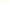 